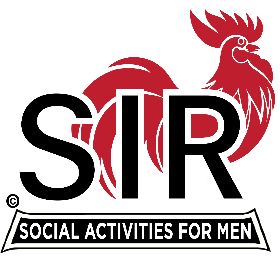 INCORPORATED LAS TRAMPAS BRANCH 116BRANCH EXECUTIVE COMMITTEE ZOOM MEETING MINUTESSeptember 21, 2020Big Sir Michael Barrington called the meeting to order at 8:30 am.Secretary Fred Schafer confirmed a quorum was present.  Executive Committee members in attendance were:Big SIR Michael Barrington Little SIR Sam BeretSecretary Fred Schafer Treasurer Alan Fitzgerald Assistant Treasurer Al SatakeMembership Phil GoffDirectors Dave HarrisRoger CraigGary BoswellAl FarbmanFred WachowiczJerry HicksAlso attending were Committee Chairmen:  Neil Schmidt, Mike Ward, Marty Katz, Alan Pope, Bernie Wroblewski and Don Schroeder.     Secretary’s Report:  Secretary Fred Schafer asked if there were any changes or corrections to the August 17, 2020 BEC minutes as distributed.  There were none.  A motion to approve was made by Al Satake and seconded by Jerry Hicks.  The motion was approved.Treasurer’s Report:Treasurer Alan Fitzgerald reported the Form 28 Branch cash balance as of this date is $11,873.00.  There will be activity in the 4th quarter with the payment of the $360.50 Assessment from the State SIR.  We are approximately $2,000 ahead of budget.  A question was made regarding what our dues for 2021 would be.  There was a lot of discussion.  In the end, it was decided that since this was not on our agenda, and any discussion was premature anyway, that the subject be shelved until November.  Alan said when he does put together a budget he will use 3 scenarios:  No Income; ½ year with lunch collection; ½ year with a reduced lunch collection.Alan reported that the branch Credit Card account is active and being used.  Neil Schmidt said he will put a blurb in the Newsletter regarding how to use itMembership:Phil Goff reported:Our current Branch membership is 206.  We have 1 new member:  Richard Yamanaka sponsored by Al SatakeWe lost 1 member with the passing of Bill Clark.Activities Report: Fred Wachowicz reported on the progress of the new Major Travel Events Committee.  They will have one more meeting before bringing their proposals to the BEC for approval.  Their current ideas are to hold monthly meetings for interested members which will headlined by a speaker; Have 3 rotating chairmen – one for 1 full day events, 1 for 3 day events and 1 for extended travel events; and present a review of the State SIR new 21 page Manual regarding these types of travel events.  The committee is thinking that it will be best to have the first event be a 1 full day one.Fred announced that Mike Ward will be the Activities Department Head for next year.  Thanks Mike.  	Bernie Wroblewoski reported they are putting together the Golf budget for 2021.  When it is complete, and it comes time to pay dues, an email will be sent out to the golfers with a link to the Credit Card account for their payments.We have been reinstated through the end of the year at Boundary Oak.  Also, Bernie had established a schedule for the first quarter of 2021.Big SIR Report:	Michael reported he has formed an Ad Hoc Committee regarding branch Recruitment Diversity chaired by Sam Beret with Jerry Hicks, Terry Sherman and Jim McCormick as members.  A motion was made by David Harris and seconded by Alan Fitzgerald to approve this formation which was approved.  Sam has put together a draft Mission Statement which he will give to the committee.Michael reported the results of a survey sent to Branch 116 membership by state SIR regarding many aspects of their likes and dislikes regarding the branch.  The results were quite interesting and will be published in the Newsletter.Michael reported there was a recent Bogus SIR Fund Me request emailed out.  We do not know how the sender got the email address and the state SIR logo.  Neil Schmidt recommended that when such requests are received in any of our emails, do not click on LINK button.  Contact the purported requester directly to make the connection and learn of its authenticity.The word is out that the Rossmoor SIR Branch is shutting down. If this is the case, we should be contacting its members to see if they are interested in joining our branch.Little SIR Report:Little SIR Sam Beret said he will announce the winner of this months “Birthday Boy” drawing at today’s Luncheon meeting. 	Today’s speaker is Gregory Crouch, an author who specializes in adventurous and historic subjects.  His topic today is his book Bonanza King.There being no further business, the meeting was adjourned at 9:46.Fred Schafer, SecretaryExecutive Committee	Area 16 Governor			Region 5 DirectorAll Support and Activity Chairmen		